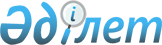 О внесении дополнений в приказ Министра здравоохранения Республики Казахстан от 18 декабря 2015 года № 973 "Об утверждении предельных цен на закуп лекарственных средств и изделий медицинского назначения, предназначенных для оказания гарантированного объема бесплатной медицинской помощи на 2016 год"Приказ и.о. Министра здравоохранения и социального развития Республики Казахстан от 10 августа 2016 года № 712. Зарегистрирован в Министерстве юстиции Республики Казахстан 9 сентября 2016 года № 14224

      В соответствии с пунктом 2 статьи 76 Кодекса Республики Казахстан от 18 сентября 2009 года "О здоровье народа и системе здравоохранения" ПРИКАЗЫВАЮ:



      1. Внести в приказ Министра здравоохранения и социального развития Республики Казахстан от 18 декабря 2015 года № 973 "Об утверждении предельных цен на закуп лекарственных средств и изделий медицинского назначения, предназначенных для оказания гарантированного объема бесплатной медицинской помощи на 2016 год" (зарегистрированный в Реестре государственной регистрации нормативных правовых актов под №12622, опубликованный в информационно-правовой системе "Әділет" 30 декабря 2015 года), следующие дополнения:



      в приложении, утвержденном указанным приказом:



      дополнить строками, порядковые номера 700, 701, 702, 703, 704, следующего содержания:

 

      ".



      2. Комитету контроля медицинской и фармацевтической деятельности Министерства здравоохранения и социального развития Республики Казахстан в установленном законодательством порядке обеспечить:



      1) государственную регистрацию настоящего приказа в Министерстве юстиции Республики Казахстан;



      2) направление копии настоящего приказа в печатном и электронном виде в течение пяти рабочих дней со дня получения в одном экземпляре на государственном и русском языках в Республиканское государственное предприятие на праве хозяйственного ведения "Республиканский центр правовой информации" для включения в Эталонный контрольный банк нормативных правовых актов Республики Казахстан;



      3) в течение десяти календарных дней после государственной регистрации настоящего приказа в Министерстве юстиции Республики Казахстан направление на официальное опубликование в периодических печатных изданиях и информационно-правовой системе нормативных правовых актов Республики Казахстан "Әділет";



      4) размещение настоящего приказа на интернет-ресурсе Министерства здравоохранения и социального развития Республики Казахстан.



      5) в течение десяти рабочих дней после государственной регистрации настоящего приказа в Министерстве юстиции Республики Казахстан представление в Департамент юридической службы Министерства здравоохранения и социального развития Республики Казахстан сведений об исполнении мероприятий, предусмотренных подпунктами 1), 2) и 3) настоящего пункта.



      3. Контроль за исполнением настоящего приказа возложить на вице-министра здравоохранения и социального развития Республики Казахстан Цой А. В.



      4. Настоящий приказ вводится в действие после дня его первого официального опубликования.

 
					© 2012. РГП на ПХВ «Институт законодательства и правовой информации Республики Казахстан» Министерства юстиции Республики Казахстан
				"

 700

 Блеомицин

 порошок лиофилизированный для приготовления раствора для инъекций 15 мг 

 флакон

 5015,28

 701

 Доксорубицин

 лиофилизат для приготовления раствора для инъекций и инфузий/ концентрат для приготовления раствора для инфузий 10 мг

 флакон

 1425,48

 702

 Карбоплатин

 концентрат для приготовления раствора для инфузий/раствор для инъекций 150 мг

 флакон

 3987,98

 703

 Карбоплатин

 концентрат для приготовления раствора для инфузий/раствор для инъекций 450 мг

 флакон

 13518,32

 704

 Месна

 раствор для внутривенного введения в ампулах 400 мг

 флакон

 1833,99

       Исполняющего обязанности

Министра здравоохранения

и социального развития

Республики КазахстанБ. Нурымбетов